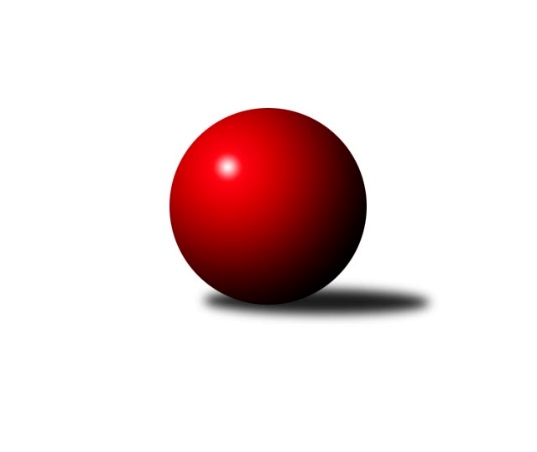 Č.22Ročník 2017/2018	23.5.2024 2. KLM A 2017/2018Statistika 22. kolaTabulka družstev:		družstvo	záp	výh	rem	proh	skore	sety	průměr	body	plné	dorážka	chyby	1.	KK Lokomotiva Tábor	22	17	1	4	119.5 : 56.5 	(304.0 : 224.0)	3281	35	2189	1092	16.4	2.	KK SDS Sadská	22	14	1	7	103.0 : 73.0 	(282.0 : 246.0)	3318	29	2212	1106	17.5	3.	TJ Start Rychnov n. Kn.	22	14	0	8	111.0 : 65.0 	(295.0 : 233.0)	3254	28	2172	1083	27	4.	TJ Červený Kostelec	22	11	5	6	100.0 : 76.0 	(262.0 : 266.0)	3243	27	2168	1075	22.2	5.	TJ Slovan Karlovy Vary	22	11	1	10	88.5 : 87.5 	(274.0 : 254.0)	3253	23	2167	1086	25.4	6.	Vltavan Loučovice	22	10	1	11	92.5 : 83.5 	(290.5 : 237.5)	3230	21	2168	1062	28.3	7.	SKK Bohušovice	22	8	5	9	84.0 : 92.0 	(246.0 : 282.0)	3196	21	2150	1046	27.5	8.	TJ Sokol Kdyně	22	10	1	11	83.5 : 92.5 	(261.5 : 266.5)	3091	21	2086	1005	26.2	9.	KK Kosmonosy	22	9	1	12	83.0 : 93.0 	(256.5 : 271.5)	3180	19	2136	1045	23.1	10.	TJ Kuželky Česká Lípa	22	8	1	13	73.0 : 103.0 	(253.5 : 274.5)	3187	17	2155	1031	29.5	11.	TJ Dynamo Liberec	22	6	2	14	66.0 : 110.0 	(227.0 : 301.0)	3094	14	2083	1010	28.9	12.	SKK Rokycany ˝B˝	22	4	1	17	52.0 : 124.0 	(216.0 : 312.0)	3103	9	2116	987	35.6Tabulka doma:		družstvo	záp	výh	rem	proh	skore	sety	průměr	body	maximum	minimum	1.	KK Lokomotiva Tábor	11	11	0	0	74.0 : 14.0 	(172.5 : 91.5)	3416	22	3537	3359	2.	TJ Start Rychnov n. Kn.	11	10	0	1	72.0 : 16.0 	(170.5 : 93.5)	3462	20	3608	3332	3.	Vltavan Loučovice	11	10	0	1	68.0 : 20.0 	(172.0 : 92.0)	3130	20	3238	3031	4.	TJ Červený Kostelec	11	8	2	1	58.0 : 30.0 	(138.5 : 125.5)	3375	18	3501	3267	5.	KK SDS Sadská	11	8	1	2	60.0 : 28.0 	(157.0 : 107.0)	3331	17	3470	3226	6.	TJ Kuželky Česká Lípa	11	8	1	2	57.5 : 30.5 	(150.5 : 113.5)	3130	17	3195	3007	7.	KK Kosmonosy	11	7	1	3	54.0 : 34.0 	(143.5 : 120.5)	3331	15	3423	3223	8.	TJ Slovan Karlovy Vary	11	7	1	3	49.0 : 39.0 	(142.5 : 121.5)	3185	15	3240	3128	9.	TJ Sokol Kdyně	11	7	0	4	49.5 : 38.5 	(147.0 : 117.0)	3321	14	3398	3174	10.	SKK Bohušovice	11	5	3	3	49.0 : 39.0 	(136.5 : 127.5)	3174	13	3264	3059	11.	TJ Dynamo Liberec	11	4	0	7	37.0 : 51.0 	(119.5 : 144.5)	3093	8	3214	2973	12.	SKK Rokycany ˝B˝	11	3	1	7	34.5 : 53.5 	(124.5 : 139.5)	3291	7	3335	3157Tabulka venku:		družstvo	záp	výh	rem	proh	skore	sety	průměr	body	maximum	minimum	1.	KK Lokomotiva Tábor	11	6	1	4	45.5 : 42.5 	(131.5 : 132.5)	3268	13	3424	3021	2.	KK SDS Sadská	11	6	0	5	43.0 : 45.0 	(125.0 : 139.0)	3317	12	3511	3116	3.	TJ Červený Kostelec	11	3	3	5	42.0 : 46.0 	(123.5 : 140.5)	3231	9	3400	3075	4.	TJ Slovan Karlovy Vary	11	4	0	7	39.5 : 48.5 	(131.5 : 132.5)	3259	8	3395	3082	5.	TJ Start Rychnov n. Kn.	11	4	0	7	39.0 : 49.0 	(124.5 : 139.5)	3235	8	3442	2903	6.	SKK Bohušovice	11	3	2	6	35.0 : 53.0 	(109.5 : 154.5)	3198	8	3377	2935	7.	TJ Sokol Kdyně	11	3	1	7	34.0 : 54.0 	(114.5 : 149.5)	3070	7	3428	2259	8.	TJ Dynamo Liberec	11	2	2	7	29.0 : 59.0 	(107.5 : 156.5)	3094	6	3295	2669	9.	KK Kosmonosy	11	2	0	9	29.0 : 59.0 	(113.0 : 151.0)	3167	4	3365	2954	10.	SKK Rokycany ˝B˝	11	1	0	10	17.5 : 70.5 	(91.5 : 172.5)	3086	2	3250	2890	11.	Vltavan Loučovice	11	0	1	10	24.5 : 63.5 	(118.5 : 145.5)	3239	1	3366	3077	12.	TJ Kuželky Česká Lípa	11	0	0	11	15.5 : 72.5 	(103.0 : 161.0)	3192	0	3294	3014Tabulka podzimní části:		družstvo	záp	výh	rem	proh	skore	sety	průměr	body	doma	venku	1.	KK SDS Sadská	11	8	1	2	54.0 : 34.0 	(143.5 : 120.5)	3305	17 	5 	1 	0 	3 	0 	2	2.	TJ Červený Kostelec	11	7	2	2	58.0 : 30.0 	(143.0 : 121.0)	3237	16 	6 	0 	0 	1 	2 	2	3.	KK Lokomotiva Tábor	11	8	0	3	54.5 : 33.5 	(148.5 : 115.5)	3267	16 	5 	0 	0 	3 	0 	3	4.	TJ Sokol Kdyně	11	8	0	3	54.0 : 34.0 	(144.5 : 119.5)	3295	16 	5 	0 	0 	3 	0 	3	5.	SKK Bohušovice	11	5	2	4	49.0 : 39.0 	(122.5 : 141.5)	3218	12 	3 	1 	2 	2 	1 	2	6.	Vltavan Loučovice	11	5	0	6	45.0 : 43.0 	(147.5 : 116.5)	3195	10 	5 	0 	1 	0 	0 	5	7.	TJ Start Rychnov n. Kn.	11	5	0	6	44.0 : 44.0 	(135.0 : 129.0)	3224	10 	4 	0 	1 	1 	0 	5	8.	KK Kosmonosy	11	5	0	6	44.0 : 44.0 	(127.5 : 136.5)	3183	10 	4 	0 	1 	1 	0 	5	9.	TJ Kuželky Česká Lípa	11	5	0	6	37.5 : 50.5 	(130.0 : 134.0)	3181	10 	5 	0 	0 	0 	0 	6	10.	TJ Slovan Karlovy Vary	11	3	1	7	37.5 : 50.5 	(134.5 : 129.5)	3270	7 	2 	1 	3 	1 	0 	4	11.	TJ Dynamo Liberec	10	2	0	8	22.0 : 58.0 	(89.0 : 151.0)	3060	4 	1 	0 	4 	1 	0 	4	12.	SKK Rokycany ˝B˝	10	1	0	9	20.5 : 59.5 	(94.5 : 145.5)	3136	2 	0 	0 	5 	1 	0 	4Tabulka jarní části:		družstvo	záp	výh	rem	proh	skore	sety	průměr	body	doma	venku	1.	KK Lokomotiva Tábor	11	9	1	1	65.0 : 23.0 	(155.5 : 108.5)	3319	19 	6 	0 	0 	3 	1 	1 	2.	TJ Start Rychnov n. Kn.	11	9	0	2	67.0 : 21.0 	(160.0 : 104.0)	3323	18 	6 	0 	0 	3 	0 	2 	3.	TJ Slovan Karlovy Vary	11	8	0	3	51.0 : 37.0 	(139.5 : 124.5)	3229	16 	5 	0 	0 	3 	0 	3 	4.	KK SDS Sadská	11	6	0	5	49.0 : 39.0 	(138.5 : 125.5)	3334	12 	3 	0 	2 	3 	0 	3 	5.	Vltavan Loučovice	11	5	1	5	47.5 : 40.5 	(143.0 : 121.0)	3247	11 	5 	0 	0 	0 	1 	5 	6.	TJ Červený Kostelec	11	4	3	4	42.0 : 46.0 	(119.0 : 145.0)	3265	11 	2 	2 	1 	2 	1 	3 	7.	TJ Dynamo Liberec	12	4	2	6	44.0 : 52.0 	(138.0 : 150.0)	3122	10 	3 	0 	3 	1 	2 	3 	8.	KK Kosmonosy	11	4	1	6	39.0 : 49.0 	(129.0 : 135.0)	3202	9 	3 	1 	2 	1 	0 	4 	9.	SKK Bohušovice	11	3	3	5	35.0 : 53.0 	(123.5 : 140.5)	3174	9 	2 	2 	1 	1 	1 	4 	10.	TJ Kuželky Česká Lípa	11	3	1	7	35.5 : 52.5 	(123.5 : 140.5)	3184	7 	3 	1 	2 	0 	0 	5 	11.	SKK Rokycany ˝B˝	12	3	1	8	31.5 : 64.5 	(121.5 : 166.5)	3101	7 	3 	1 	2 	0 	0 	6 	12.	TJ Sokol Kdyně	11	2	1	8	29.5 : 58.5 	(117.0 : 147.0)	2892	5 	2 	0 	4 	0 	1 	4 Zisk bodů pro družstvo:		jméno hráče	družstvo	body	zápasy	v %	dílčí body	sety	v %	1.	David Urbánek 	TJ Start Rychnov n. Kn. 	18	/	19	(95%)	51	/	76	(67%)	2.	Tomáš Pavlík 	TJ Slovan Karlovy Vary 	18	/	20	(90%)	55	/	80	(69%)	3.	Václav Hlaváč st.	TJ Slovan Karlovy Vary 	17.5	/	18	(97%)	61	/	72	(85%)	4.	Karel Smažík 	KK Lokomotiva Tábor 	17	/	22	(77%)	55.5	/	88	(63%)	5.	Jaroslav Mihál 	KK Lokomotiva Tábor 	16	/	20	(80%)	52.5	/	80	(66%)	6.	Aleš Košnar 	KK SDS Sadská 	16	/	21	(76%)	60	/	84	(71%)	7.	Jiří Semerád 	SKK Bohušovice 	16	/	21	(76%)	51	/	84	(61%)	8.	Václav Schejbal 	KK SDS Sadská 	16	/	21	(76%)	49.5	/	84	(59%)	9.	Miroslav Pešadík 	Vltavan Loučovice 	15	/	19	(79%)	55	/	76	(72%)	10.	Milan Perníček 	SKK Bohušovice 	15	/	20	(75%)	45	/	80	(56%)	11.	Petr Miláček 	KK SDS Sadská 	15	/	21	(71%)	53	/	84	(63%)	12.	Ladislav Takáč 	KK Lokomotiva Tábor 	14.5	/	22	(66%)	53	/	88	(60%)	13.	Petr Chval 	KK Lokomotiva Tábor 	14	/	20	(70%)	48	/	80	(60%)	14.	Jiří Vondráček 	KK Kosmonosy  	14	/	20	(70%)	46	/	80	(58%)	15.	Tomáš Bek 	KK SDS Sadská 	14	/	21	(67%)	49	/	84	(58%)	16.	Roman Kindl 	TJ Start Rychnov n. Kn. 	14	/	22	(64%)	46.5	/	88	(53%)	17.	David Machálek 	TJ Sokol Kdyně 	13	/	20	(65%)	51.5	/	80	(64%)	18.	Dušan Plocek 	KK Kosmonosy  	13	/	20	(65%)	47.5	/	80	(59%)	19.	Vladimír Ludvík 	TJ Kuželky Česká Lípa  	12.5	/	18	(69%)	44.5	/	72	(62%)	20.	Josef Rubanický 	TJ Kuželky Česká Lípa  	12.5	/	22	(57%)	48.5	/	88	(55%)	21.	Jan Smolena 	Vltavan Loučovice 	12	/	18	(67%)	44.5	/	72	(62%)	22.	Petr Vaněk 	TJ Červený Kostelec   	12	/	18	(67%)	37	/	72	(51%)	23.	Martin Mýl 	TJ Červený Kostelec   	12	/	19	(63%)	38.5	/	76	(51%)	24.	Vojta Šípek 	TJ Start Rychnov n. Kn. 	12	/	20	(60%)	48	/	80	(60%)	25.	Jan Horn 	TJ Červený Kostelec   	12	/	21	(57%)	43.5	/	84	(52%)	26.	Ondřej Mrkos 	TJ Červený Kostelec   	12	/	21	(57%)	39	/	84	(46%)	27.	Josef Gondek 	Vltavan Loučovice 	12	/	22	(55%)	47.5	/	88	(54%)	28.	David Kášek 	KK Lokomotiva Tábor 	12	/	22	(55%)	46.5	/	88	(53%)	29.	Miroslav Malý 	TJ Kuželky Česká Lípa  	11	/	22	(50%)	53	/	88	(60%)	30.	Tomáš Timura 	TJ Sokol Kdyně 	11	/	22	(50%)	43.5	/	88	(49%)	31.	Pavel Novák 	TJ Červený Kostelec   	10	/	14	(71%)	33.5	/	56	(60%)	32.	Martin Prokůpek 	SKK Rokycany ˝B˝ 	10	/	19	(53%)	39	/	76	(51%)	33.	Jaromír Hnát 	SKK Bohušovice 	10	/	19	(53%)	34	/	76	(45%)	34.	Viktor Pytlík 	TJ Sokol Kdyně 	10	/	20	(50%)	47	/	80	(59%)	35.	Libor Dušek 	Vltavan Loučovice 	10	/	21	(48%)	42.5	/	84	(51%)	36.	Lukáš Dařílek 	SKK Bohušovice 	10	/	22	(45%)	42	/	88	(48%)	37.	Václav Kuželík ml.	TJ Sokol Kdyně 	9.5	/	17	(56%)	36	/	68	(53%)	38.	Martin Holakovský 	TJ Start Rychnov n. Kn. 	9	/	12	(75%)	27.5	/	48	(57%)	39.	Roman Žežulka 	TJ Dynamo Liberec 	9	/	18	(50%)	35.5	/	72	(49%)	40.	Ladislav Šourek 	SKK Bohušovice 	9	/	19	(47%)	33.5	/	76	(44%)	41.	Josef Zejda ml.	TJ Dynamo Liberec 	9	/	20	(45%)	37.5	/	80	(47%)	42.	Pavel Andrlík ml.	SKK Rokycany ˝B˝ 	8.5	/	17	(50%)	34.5	/	68	(51%)	43.	Pavel Říha 	KK Kosmonosy  	8	/	14	(57%)	25.5	/	56	(46%)	44.	Luboš Beneš 	KK Kosmonosy  	8	/	18	(44%)	35	/	72	(49%)	45.	Daniel Bouda 	TJ Červený Kostelec   	8	/	19	(42%)	36.5	/	76	(48%)	46.	Jindřich Dvořák 	TJ Sokol Kdyně 	8	/	20	(40%)	35.5	/	80	(44%)	47.	Tomáš Svoboda 	SKK Bohušovice 	8	/	20	(40%)	28.5	/	80	(36%)	48.	Borek Jelínek 	KK Lokomotiva Tábor 	8	/	21	(38%)	39.5	/	84	(47%)	49.	Martin Najman 	TJ Kuželky Česká Lípa  	8	/	21	(38%)	36	/	84	(43%)	50.	Václav Krýsl 	TJ Slovan Karlovy Vary 	8	/	22	(36%)	41	/	88	(47%)	51.	Petr Novák 	KK Kosmonosy  	7	/	8	(88%)	19.5	/	32	(61%)	52.	Jan Holšan 	SKK Rokycany ˝B˝ 	7	/	11	(64%)	26	/	44	(59%)	53.	Jiří Brouček 	TJ Start Rychnov n. Kn. 	7	/	11	(64%)	23.5	/	44	(53%)	54.	Vojtěch Pecina 	TJ Dynamo Liberec 	7	/	12	(58%)	27.5	/	48	(57%)	55.	Martin Čihák 	TJ Start Rychnov n. Kn. 	7	/	13	(54%)	31.5	/	52	(61%)	56.	Robert Weis 	Vltavan Loučovice 	7	/	16	(44%)	33.5	/	64	(52%)	57.	Petr Fara 	SKK Rokycany ˝B˝ 	6.5	/	22	(30%)	39	/	88	(44%)	58.	Miroslav Suba 	Vltavan Loučovice 	6	/	12	(50%)	25.5	/	48	(53%)	59.	Jaroslav Doškář 	KK Kosmonosy  	6	/	15	(40%)	24	/	60	(40%)	60.	Pavel Staša 	TJ Slovan Karlovy Vary 	6	/	16	(38%)	25.5	/	64	(40%)	61.	Tomáš Bajtalon 	KK Kosmonosy  	6	/	19	(32%)	34.5	/	76	(45%)	62.	Martin Schejbal 	KK SDS Sadská 	6	/	19	(32%)	33.5	/	76	(44%)	63.	Tomáš Beck st.	TJ Slovan Karlovy Vary 	6	/	21	(29%)	37	/	84	(44%)	64.	Libor Drábek 	TJ Dynamo Liberec 	5	/	8	(63%)	14.5	/	32	(45%)	65.	Štěpán Schuster 	TJ Červený Kostelec   	5	/	12	(42%)	26	/	48	(54%)	66.	Vojtěch Trojan 	TJ Dynamo Liberec 	5	/	13	(38%)	22.5	/	52	(43%)	67.	Petr Steinz 	TJ Kuželky Česká Lípa  	5	/	16	(31%)	24	/	64	(38%)	68.	Ladislav Moulis 	SKK Rokycany ˝B˝ 	5	/	17	(29%)	26	/	68	(38%)	69.	Antonín Svoboda 	KK SDS Sadská 	5	/	19	(26%)	30.5	/	76	(40%)	70.	Jaroslav Suchánek 	Vltavan Loučovice 	4	/	8	(50%)	18.5	/	32	(58%)	71.	Zdeněk Pecina st.	TJ Dynamo Liberec 	4	/	8	(50%)	17.5	/	32	(55%)	72.	Václav Šmída 	TJ Start Rychnov n. Kn. 	4	/	9	(44%)	18	/	36	(50%)	73.	Jiří Slabý 	TJ Kuželky Česká Lípa  	4	/	10	(40%)	18	/	40	(45%)	74.	Jaroslav Kutil 	TJ Sokol Kdyně 	4	/	14	(29%)	17.5	/	56	(31%)	75.	Marek Kyzivát 	TJ Kuželky Česká Lípa  	4	/	20	(20%)	28.5	/	80	(36%)	76.	Josef Fidrant 	TJ Sokol Kdyně 	3	/	4	(75%)	9	/	16	(56%)	77.	Jarosla Šmejda 	TJ Start Rychnov n. Kn. 	3	/	8	(38%)	13.5	/	32	(42%)	78.	Jiří Benda st.	TJ Sokol Kdyně 	3	/	9	(33%)	19.5	/	36	(54%)	79.	Jaroslav Páv 	TJ Slovan Karlovy Vary 	3	/	13	(23%)	21	/	52	(40%)	80.	Ladislav Wajsar st. st.	TJ Dynamo Liberec 	3	/	14	(21%)	19.5	/	56	(35%)	81.	Oldřich Krsek 	TJ Start Rychnov n. Kn. 	2	/	3	(67%)	9	/	12	(75%)	82.	Ladislav Urbánek 	TJ Start Rychnov n. Kn. 	2	/	3	(67%)	8	/	12	(67%)	83.	Petr Galus 	TJ Start Rychnov n. Kn. 	2	/	4	(50%)	8.5	/	16	(53%)	84.	Ladislav Wajsar ml. ml.	TJ Dynamo Liberec 	2	/	10	(20%)	8.5	/	40	(21%)	85.	Jaromír Fabián 	TJ Dynamo Liberec 	2	/	12	(17%)	13	/	48	(27%)	86.	Libor Bureš 	SKK Rokycany ˝B˝ 	2	/	21	(10%)	25.5	/	84	(30%)	87.	Radek Šlouf 	Vltavan Loučovice 	1.5	/	6	(25%)	10.5	/	24	(44%)	88.	Vladimír Kučera 	KK Lokomotiva Tábor 	1	/	1	(100%)	3	/	4	(75%)	89.	Radek Tajč 	KK Kosmonosy  	1	/	2	(50%)	5	/	8	(63%)	90.	Jakub Seniura 	TJ Start Rychnov n. Kn. 	1	/	2	(50%)	3	/	8	(38%)	91.	Václav Webr 	SKK Rokycany ˝B˝ 	1	/	2	(50%)	3	/	8	(38%)	92.	Martin Maršálek 	SKK Rokycany ˝B˝ 	1	/	3	(33%)	5	/	12	(42%)	93.	Matěj Stančík 	TJ Start Rychnov n. Kn. 	1	/	3	(33%)	3	/	12	(25%)	94.	Vojtěch Havlík 	SKK Rokycany ˝B˝ 	1	/	4	(25%)	3	/	16	(19%)	95.	Pavel Andrlík ml. st.	SKK Rokycany ˝B˝ 	1	/	5	(20%)	5	/	20	(25%)	96.	František Průša 	TJ Slovan Karlovy Vary 	1	/	7	(14%)	7	/	28	(25%)	97.	Věroslav Říha 	KK Kosmonosy  	1	/	13	(8%)	15.5	/	52	(30%)	98.	Radek Chomout 	TJ Dynamo Liberec 	0	/	1	(0%)	2	/	4	(50%)	99.	David Wohlmuth 	SKK Rokycany ˝B˝ 	0	/	1	(0%)	2	/	4	(50%)	100.	Václav Zápotočný 	TJ Slovan Karlovy Vary 	0	/	1	(0%)	2	/	4	(50%)	101.	Zdeněk Zeman 	KK Lokomotiva Tábor 	0	/	1	(0%)	1	/	4	(25%)	102.	Jan Kříž 	SKK Rokycany ˝B˝ 	0	/	1	(0%)	1	/	4	(25%)	103.	Milan Perníček 	SKK Bohušovice 	0	/	1	(0%)	1	/	4	(25%)	104.	Jaroslav Chvojka 	SKK Bohušovice 	0	/	1	(0%)	1	/	4	(25%)	105.	Bedřich Varmuža 	SKK Rokycany ˝B˝ 	0	/	1	(0%)	1	/	4	(25%)	106.	Jakub Wenzel 	TJ Červený Kostelec   	0	/	1	(0%)	1	/	4	(25%)	107.	Pavel Fara 	SKK Rokycany ˝B˝ 	0	/	1	(0%)	1	/	4	(25%)	108.	Jan Ungr 	SKK Rokycany ˝B˝ 	0	/	1	(0%)	0	/	4	(0%)	109.	Jan Zeman 	TJ Start Rychnov n. Kn. 	0	/	1	(0%)	0	/	4	(0%)	110.	Radek Potůček 	TJ Kuželky Česká Lípa  	0	/	1	(0%)	0	/	4	(0%)	111.	Jan Holanec st.	TJ Dynamo Liberec 	0	/	1	(0%)	0	/	4	(0%)	112.	Ondřej Novák 	KK Lokomotiva Tábor 	0	/	1	(0%)	0	/	4	(0%)	113.	Jan Renka st.	KK SDS Sadská 	0	/	2	(0%)	3.5	/	8	(44%)	114.	Bohuslav Petr 	SKK Rokycany ˝B˝ 	0	/	2	(0%)	2.5	/	8	(31%)	115.	Jan Klíma 	SKK Bohušovice 	0	/	2	(0%)	2	/	8	(25%)	116.	Martin Jirkal 	Vltavan Loučovice 	0	/	3	(0%)	3	/	12	(25%)	117.	Ludvík Szabo 	TJ Dynamo Liberec 	0	/	3	(0%)	3	/	12	(25%)	118.	Dalibor Chráska 	TJ Červený Kostelec   	0	/	3	(0%)	3	/	12	(25%)	119.	Jiří Vavřička 	SKK Rokycany ˝B˝ 	0	/	3	(0%)	0	/	12	(0%)	120.	Martin Perníček 	SKK Bohušovice 	0	/	5	(0%)	6	/	20	(30%)	121.	Martin Trakal 	TJ Slovan Karlovy Vary 	0	/	9	(0%)	14.5	/	36	(40%)Průměry na kuželnách:		kuželna	průměr	plné	dorážka	chyby	výkon na hráče	1.	Rychnov nad Kněžnou, 1-4	3362	2244	1117	29.0	(560.3)	2.	Tábor, 1-4	3344	2212	1131	18.8	(557.4)	3.	SKK Rokycany, 1-4	3318	2220	1098	27.5	(553.2)	4.	KK Kosmonosy, 1-6	3312	2208	1104	23.2	(552.0)	5.	TJ Sokol Kdyně, 1-4	3305	2209	1095	23.5	(550.9)	6.	SKK Nachod, 1-4	3276	2176	1100	22.7	(546.1)	7.	Přelouč, 1-4	3273	2178	1095	23.1	(545.6)	8.	Bohušovice, 1-4	3160	2117	1043	27.0	(526.8)	9.	Karlovy Vary, 1-4	3159	2128	1030	25.8	(526.5)	10.	Sport Park Liberec, 1-4	3130	2103	1026	27.7	(521.7)	11.	TJ Kuželky Česká Lípa, 1-4	3098	2079	1018	27.3	(516.4)	12.	Český Krumlov, 1-4	3049	2077	972	34.3	(508.2)Nejlepší výkony na kuželnách:Rychnov nad Kněžnou, 1-4TJ Start Rychnov n. Kn.	3608	13. kolo	Martin Čihák 	TJ Start Rychnov n. Kn.	647	2. koloTJ Start Rychnov n. Kn.	3533	19. kolo	David Urbánek 	TJ Start Rychnov n. Kn.	629	17. koloKK SDS Sadská	3511	6. kolo	David Kášek 	KK Lokomotiva Tábor	625	13. koloTJ Start Rychnov n. Kn.	3506	12. kolo	Martin Čihák 	TJ Start Rychnov n. Kn.	624	17. koloTJ Start Rychnov n. Kn.	3500	6. kolo	Martin Holakovský 	TJ Start Rychnov n. Kn.	623	19. koloTJ Start Rychnov n. Kn.	3483	2. kolo	David Urbánek 	TJ Start Rychnov n. Kn.	620	13. koloTJ Start Rychnov n. Kn.	3460	21. kolo	Vojta Šípek 	TJ Start Rychnov n. Kn.	619	13. koloTJ Start Rychnov n. Kn.	3453	17. kolo	Tomáš Bek 	KK SDS Sadská	616	6. koloTJ Start Rychnov n. Kn.	3420	4. kolo	Jiří Brouček 	TJ Start Rychnov n. Kn.	614	13. koloKK Lokomotiva Tábor	3406	13. kolo	Jakub Seniura 	TJ Start Rychnov n. Kn.	613	6. koloTábor, 1-4KK Lokomotiva Tábor	3537	3. kolo	Karel Smažík 	KK Lokomotiva Tábor	627	3. koloKK Lokomotiva Tábor	3486	1. kolo	Ladislav Takáč 	KK Lokomotiva Tábor	626	3. koloKK Lokomotiva Tábor	3437	18. kolo	Tomáš Pavlík 	TJ Slovan Karlovy Vary	622	16. koloKK Lokomotiva Tábor	3418	12. kolo	Petr Chval 	KK Lokomotiva Tábor	613	1. koloKK Lokomotiva Tábor	3404	9. kolo	David Kášek 	KK Lokomotiva Tábor	603	3. koloKK Lokomotiva Tábor	3400	5. kolo	Jaroslav Mihál 	KK Lokomotiva Tábor	601	1. koloKK Lokomotiva Tábor	3396	20. kolo	Petr Chval 	KK Lokomotiva Tábor	600	22. koloKK Lokomotiva Tábor	3393	7. kolo	David Urbánek 	TJ Start Rychnov n. Kn.	600	1. koloKK Lokomotiva Tábor	3378	16. kolo	Vojta Šípek 	TJ Start Rychnov n. Kn.	598	1. koloKK Lokomotiva Tábor	3369	14. kolo	Ladislav Takáč 	KK Lokomotiva Tábor	594	18. koloSKK Rokycany, 1-4TJ Start Rychnov n. Kn.	3442	22. kolo	David Machálek 	TJ Sokol Kdyně	655	10. koloTJ Sokol Kdyně	3428	10. kolo	Václav Hlaváč st.	TJ Slovan Karlovy Vary	635	6. koloTJ Slovan Karlovy Vary	3395	6. kolo	Martin Prokůpek 	SKK Rokycany ˝B˝	628	9. koloKK Lokomotiva Tábor	3382	8. kolo	Vojta Šípek 	TJ Start Rychnov n. Kn.	604	22. koloSKK Bohušovice	3377	9. kolo	Karel Smažík 	KK Lokomotiva Tábor	598	8. koloKK Kosmonosy 	3365	15. kolo	Roman Kindl 	TJ Start Rychnov n. Kn.	597	22. koloKK SDS Sadská	3338	4. kolo	Martin Prokůpek 	SKK Rokycany ˝B˝	594	19. koloSKK Rokycany ˝B˝	3335	19. kolo	Tomáš Pavlík 	TJ Slovan Karlovy Vary	594	6. koloSKK Rokycany ˝B˝	3327	8. kolo	Jan Holšan 	SKK Rokycany ˝B˝	594	8. koloSKK Rokycany ˝B˝	3323	6. kolo	Tomáš Timura 	TJ Sokol Kdyně	589	10. koloKK Kosmonosy, 1-6KK Lokomotiva Tábor	3424	21. kolo	Dušan Plocek 	KK Kosmonosy 	624	21. koloKK Kosmonosy 	3423	5. kolo	Petr Miláček 	KK SDS Sadská	609	11. koloKK Kosmonosy 	3411	11. kolo	Tomáš Bajtalon 	KK Kosmonosy 	606	18. koloKK Kosmonosy 	3401	18. kolo	Luboš Beneš 	KK Kosmonosy 	603	5. koloTJ Start Rychnov n. Kn.	3382	5. kolo	Dušan Plocek 	KK Kosmonosy 	602	5. koloKK Kosmonosy 	3373	21. kolo	Dušan Plocek 	KK Kosmonosy 	600	14. koloKK Kosmonosy 	3363	1. kolo	Dušan Plocek 	KK Kosmonosy 	599	1. koloVltavan Loučovice	3342	14. kolo	Dušan Plocek 	KK Kosmonosy 	599	7. koloTJ Červený Kostelec  	3338	12. kolo	Václav Hlaváč st.	TJ Slovan Karlovy Vary	596	1. koloKK Kosmonosy 	3336	14. kolo	David Kášek 	KK Lokomotiva Tábor	595	21. koloTJ Sokol Kdyně, 1-4KK SDS Sadská	3426	19. kolo	Václav Kuželík ml.	TJ Sokol Kdyně	612	11. koloTJ Sokol Kdyně	3398	11. kolo	David Kášek 	KK Lokomotiva Tábor	606	15. koloTJ Sokol Kdyně	3383	4. kolo	David Machálek 	TJ Sokol Kdyně	593	12. koloTJ Slovan Karlovy Vary	3377	21. kolo	Jindřich Dvořák 	TJ Sokol Kdyně	593	12. koloVltavan Loučovice	3366	11. kolo	David Machálek 	TJ Sokol Kdyně	592	11. koloTJ Sokol Kdyně	3366	8. kolo	David Machálek 	TJ Sokol Kdyně	591	14. koloTJ Sokol Kdyně	3366	6. kolo	Václav Hlaváč st.	TJ Slovan Karlovy Vary	591	21. koloKK Lokomotiva Tábor	3355	15. kolo	Jindřich Dvořák 	TJ Sokol Kdyně	591	19. koloTJ Sokol Kdyně	3347	12. kolo	Miroslav Malý 	TJ Kuželky Česká Lípa 	590	4. koloTJ Sokol Kdyně	3338	1. kolo	Aleš Košnar 	KK SDS Sadská	589	19. koloSKK Nachod, 1-4KK SDS Sadská	3503	13. kolo	Pavel Novák 	TJ Červený Kostelec  	629	5. koloTJ Červený Kostelec  	3501	10. kolo	Ondřej Mrkos 	TJ Červený Kostelec  	626	10. koloTJ Červený Kostelec  	3493	5. kolo	Miroslav Pešadík 	Vltavan Loučovice	619	16. koloTJ Červený Kostelec  	3463	3. kolo	Petr Miláček 	KK SDS Sadská	611	13. koloTJ Červený Kostelec  	3399	9. kolo	Martin Mýl 	TJ Červený Kostelec  	604	3. koloTJ Červený Kostelec  	3387	7. kolo	Jaroslav Suchánek 	Vltavan Loučovice	603	16. koloTJ Slovan Karlovy Vary	3368	3. kolo	Pavel Novák 	TJ Červený Kostelec  	602	9. koloTJ Červený Kostelec  	3341	16. kolo	Václav Hlaváč st.	TJ Slovan Karlovy Vary	602	3. koloTJ Červený Kostelec  	3332	2. kolo	Ondřej Mrkos 	TJ Červený Kostelec  	601	22. koloKK Kosmonosy 	3331	10. kolo	Martin Mýl 	TJ Červený Kostelec  	601	7. koloPřelouč, 1-4KK SDS Sadská	3470	22. kolo	Tomáš Bek 	KK SDS Sadská	627	22. koloTJ Start Rychnov n. Kn.	3407	18. kolo	Vojta Šípek 	TJ Start Rychnov n. Kn.	611	18. koloKK SDS Sadská	3380	18. kolo	Václav Schejbal 	KK SDS Sadská	605	7. koloKK SDS Sadská	3356	16. kolo	Tomáš Bek 	KK SDS Sadská	601	20. koloKK SDS Sadská	3346	20. kolo	Tomáš Bek 	KK SDS Sadská	597	18. koloKK SDS Sadská	3346	10. kolo	Václav Schejbal 	KK SDS Sadská	596	18. koloKK SDS Sadská	3330	5. kolo	Václav Schejbal 	KK SDS Sadská	596	16. koloKK SDS Sadská	3326	7. kolo	Aleš Košnar 	KK SDS Sadská	592	9. koloKK SDS Sadská	3295	3. kolo	Ondřej Mrkos 	TJ Červený Kostelec  	590	1. koloKK SDS Sadská	3295	1. kolo	Václav Schejbal 	KK SDS Sadská	589	22. koloBohušovice, 1-4KK SDS Sadská	3271	17. kolo	Jiří Semerád 	SKK Bohušovice	609	13. koloSKK Bohušovice	3264	2. kolo	Jiří Semerád 	SKK Bohušovice	592	4. koloKK Lokomotiva Tábor	3239	11. kolo	Milan Perníček 	SKK Bohušovice	590	2. koloTJ Start Rychnov n. Kn.	3237	10. kolo	Tomáš Bek 	KK SDS Sadská	581	17. koloSKK Bohušovice	3222	4. kolo	Tomáš Svoboda 	SKK Bohušovice	578	2. koloSKK Bohušovice	3203	11. kolo	Milan Perníček 	SKK Bohušovice	577	11. koloSKK Bohušovice	3197	8. kolo	Aleš Košnar 	KK SDS Sadská	577	17. koloSKK Bohušovice	3196	17. kolo	Václav Hlaváč st.	TJ Slovan Karlovy Vary	574	19. koloTJ Sokol Kdyně	3181	13. kolo	Milan Perníček 	SKK Bohušovice	569	8. koloTJ Červený Kostelec  	3180	6. kolo	Jiří Semerád 	SKK Bohušovice	567	15. koloKarlovy Vary, 1-4TJ Sokol Kdyně	3333	9. kolo	Tomáš Pavlík 	TJ Slovan Karlovy Vary	609	7. koloTJ Slovan Karlovy Vary	3240	20. kolo	Tomáš Pavlík 	TJ Slovan Karlovy Vary	607	9. koloTJ Slovan Karlovy Vary	3225	5. kolo	David Machálek 	TJ Sokol Kdyně	605	9. koloTJ Slovan Karlovy Vary	3214	9. kolo	Václav Hlaváč st.	TJ Slovan Karlovy Vary	599	13. koloTJ Slovan Karlovy Vary	3209	7. kolo	Václav Hlaváč st.	TJ Slovan Karlovy Vary	595	22. koloTJ Slovan Karlovy Vary	3200	15. kolo	Václav Hlaváč st.	TJ Slovan Karlovy Vary	594	20. koloTJ Slovan Karlovy Vary	3190	13. kolo	Tomáš Pavlík 	TJ Slovan Karlovy Vary	593	20. koloKK SDS Sadská	3182	2. kolo	Tomáš Pavlík 	TJ Slovan Karlovy Vary	592	15. koloKK Kosmonosy 	3174	13. kolo	Václav Hlaváč st.	TJ Slovan Karlovy Vary	591	5. koloTJ Slovan Karlovy Vary	3173	4. kolo	Tomáš Pavlík 	TJ Slovan Karlovy Vary	589	4. koloSport Park Liberec, 1-4TJ Start Rychnov n. Kn.	3248	16. kolo	Zdeněk Pecina st.	TJ Dynamo Liberec	602	14. koloKK Lokomotiva Tábor	3225	19. kolo	Miroslav Malý 	TJ Kuželky Česká Lípa 	591	18. koloTJ Slovan Karlovy Vary	3220	12. kolo	Vojtěch Pecina 	TJ Dynamo Liberec	575	3. koloTJ Dynamo Liberec	3214	18. kolo	David Urbánek 	TJ Start Rychnov n. Kn.	570	16. koloTJ Dynamo Liberec	3203	1. kolo	David Machálek 	TJ Sokol Kdyně	569	5. koloTJ Kuželky Česká Lípa 	3191	18. kolo	Tomáš Beck st.	TJ Slovan Karlovy Vary	562	12. koloTJ Dynamo Liberec	3184	14. kolo	Petr Chval 	KK Lokomotiva Tábor	560	19. koloVltavan Loučovice	3181	1. kolo	Jiří Brouček 	TJ Start Rychnov n. Kn.	560	16. koloTJ Červený Kostelec  	3172	11. kolo	Jan Horn 	TJ Červený Kostelec  	560	11. koloSKK Bohušovice	3168	3. kolo	Zdeněk Pecina st.	TJ Dynamo Liberec	559	18. koloTJ Kuželky Česká Lípa, 1-4TJ Kuželky Česká Lípa 	3195	11. kolo	Vladimír Ludvík 	TJ Kuželky Česká Lípa 	578	8. koloTJ Kuželky Česká Lípa 	3193	8. kolo	Václav Schejbal 	KK SDS Sadská	567	8. koloKK SDS Sadská	3179	8. kolo	Miroslav Malý 	TJ Kuželky Česká Lípa 	563	12. koloTJ Kuželky Česká Lípa 	3174	12. kolo	Miroslav Pešadík 	Vltavan Loučovice	563	12. koloTJ Kuželky Česká Lípa 	3170	6. kolo	Jaroslav Mihál 	KK Lokomotiva Tábor	563	17. koloTJ Slovan Karlovy Vary	3160	11. kolo	Milan Perníček 	SKK Bohušovice	561	14. koloVltavan Loučovice	3159	12. kolo	Radek Šlouf 	Vltavan Loučovice	561	12. koloTJ Kuželky Česká Lípa 	3148	1. kolo	Martin Najman 	TJ Kuželky Česká Lípa 	558	16. koloTJ Kuželky Česká Lípa 	3140	16. kolo	Miroslav Malý 	TJ Kuželky Česká Lípa 	556	11. koloTJ Červený Kostelec  	3119	21. kolo	Vladimír Ludvík 	TJ Kuželky Česká Lípa 	555	1. koloČeský Krumlov, 1-4Vltavan Loučovice	3238	22. kolo	Václav Hlaváč st.	TJ Slovan Karlovy Vary	578	17. koloVltavan Loučovice	3200	13. kolo	Libor Dušek 	Vltavan Loučovice	576	22. koloKK Lokomotiva Tábor	3183	6. kolo	Libor Dušek 	Vltavan Loučovice	565	4. koloVltavan Loučovice	3177	17. kolo	Jaroslav Mihál 	KK Lokomotiva Tábor	562	6. koloVltavan Loučovice	3177	2. kolo	Miroslav Pešadík 	Vltavan Loučovice	562	22. koloVltavan Loučovice	3142	15. kolo	Miroslav Pešadík 	Vltavan Loučovice	559	13. koloVltavan Loučovice	3131	10. kolo	Petr Chval 	KK Lokomotiva Tábor	556	6. koloVltavan Loučovice	3126	4. kolo	Jan Smolena 	Vltavan Loučovice	554	17. koloKK SDS Sadská	3116	15. kolo	Libor Dušek 	Vltavan Loučovice	553	2. koloVltavan Loučovice	3085	20. kolo	Miroslav Pešadík 	Vltavan Loučovice	552	17. koloČetnost výsledků:	8.0 : 0.0	9x	7.0 : 1.0	33x	6.5 : 1.5	1x	6.0 : 2.0	24x	5.5 : 2.5	1x	5.0 : 3.0	18x	4.5 : 3.5	2x	4.0 : 4.0	10x	3.5 : 4.5	1x	3.0 : 5.0	7x	2.0 : 6.0	15x	1.0 : 7.0	10x	0.0 : 8.0	1x